Witam , po weekendzie i zapraszam na zajęcia Temat dnia : Czas pożegnania Propozycje dla Rodziców :1 propozycja Piosenka ,, Przedszkola czas minął ,,https://www.youtube.com/watch?v=8JYyc0eSl_c2 propozycja Dzieci czytają czytankę Rodzicom .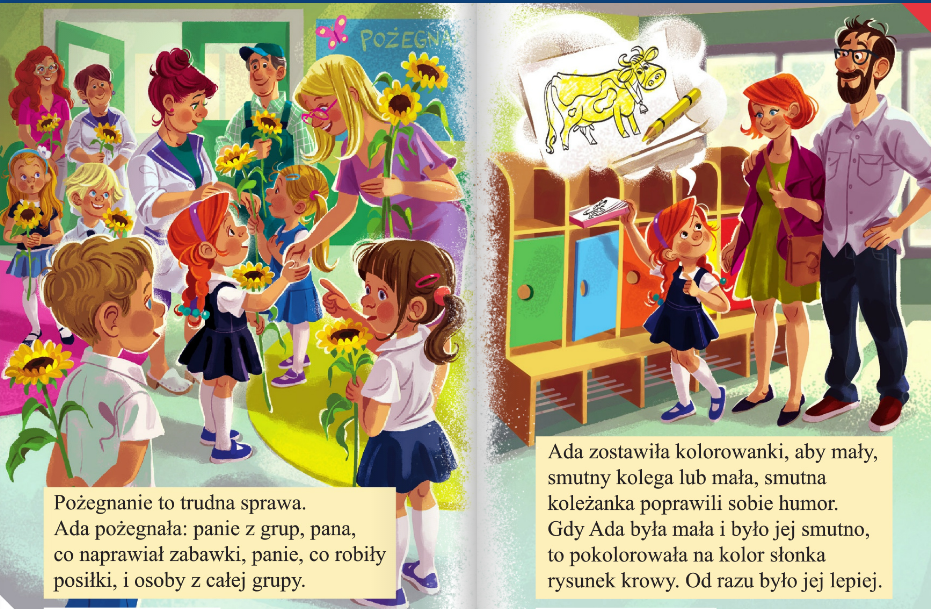 3 propozycja Proponuję  zagrać w grę .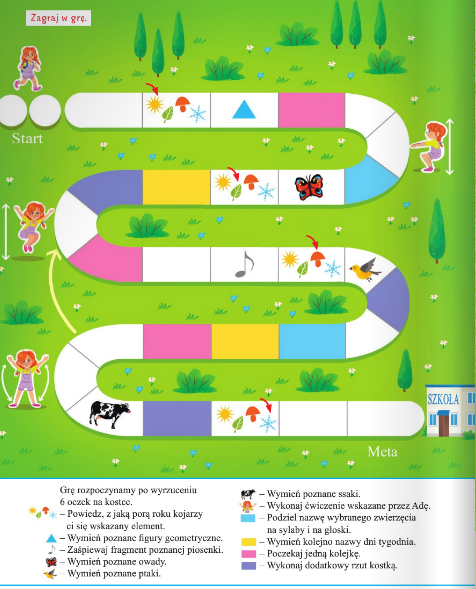 Powodzenia !!!